DRAFT AGENDA v0.3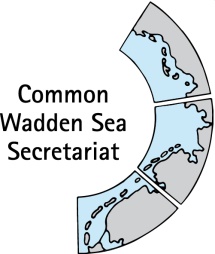 Task Group Management (TG-M 21-5)17 December 2021Online meetingOpening of the Meeting and adoption of the Agenda The meeting will be opened by the chairperson at 10:00 on 17 December 2021. Participants will be invited to adopt the draft agenda of the meeting.Summary record Documents: TG-M21-5-2_SR21-4Proposal: Adopt the draft Summary Record of TG-M 21-3.Announcements Document: TG-M21-5-3-AnnouncementsTo account for the shortened time for this virtual meeting, meeting participants are invited to hand in their information to the CWSS until 16 December 2021. Individual announcements will not be repeated during the meeting, but time given for questions. Proposal: Note the informationInternational Scientific Wadden Sea Symposium (ISWSS)Document: TG-M21-5-4-Recommendations ISWSSReflect on the International Scientific Wadden Sea Symposium (ISWSS) as relevant for TG-M.This can include findings and recommendations from the symposium’s thematic sessions relevant for MCD.Proposal: Note the information and consider for TG-M activitiesImplementation of the Leeuwarden Declaration and work plan TG-M 2021/22Review progress of items under TG-M responsibility (see also articles Leeuwarden Declaration in TG-M21-5-6_MCD-TGC) and discuss TG-M activities/projects until the Trilateral Governmental Conference (TGC).Renewable energy information by Maren Bauer, Margrita Sobottka and Karst Jaarsma. Proposal: Agree on TG-M activities products Ministerial Conference Declaration (MCD) and Governmental Conference (TGC)Documents: TG-M21-5-6_MCD-TGCDiscuss TG-M contribution to Ministerial Conference Declaration (MCD) and possible activities at the TGC based on online document Proposal: Agree on topics/articles for submission to Ministerial Conference Declaration drafting group and start planning side event(s) (and suggest to German presidency)Any Other Business The group will be invited to discuss any other businessNext meetingFor TG-M meetings in 2022 the following dates are proposed, following a doodle: TG-M 22-1 Friday 28 January, online. 9:30 – 12:30TG-M 22-2 Tuesday 29 – Wednesday 30 March noon to noon in person if COVID allows. Possibly with excursion?TG-M 22-3 Wednesday 22 June, online 9:30 – 12:30No meeting on Wednesday 24 August (day before Wadden Sea Day), due to low availabilityTG-M 22-4 Friday 28 October online or in person - TBDTG-M 22-5  5, 7 or 9 December – to be discussed, due to limited availabilityProposal: Agree on meeting dates and times for 2022ClosingThe meeting will be closed no later than 13:00 on 17 December 2021.